В соответствии со статьей 27 Водного кодекса Российской Федерации, постановлениями Правительства Российской Федерации от 23.12.2004 № 835 «Об утверждении Положения о Государственной инспекции по маломерным судам Министерства Российской Федерации по делам гражданской обороны, чрезвычайным ситуациям и ликвидации последствий стихийных бедствий», от 14.12.2006 № 769 «О порядке утверждения Правил охраны жизни людей на водных объектах» и постановлением Администрации Оренбургской области от 12.08.2005 № 225-п «Об утверждении правил охраны жизни людей на водных объектах в Оренбургской области» постановляю:1. В целях обеспечения безопасности населения на водных объектах муниципального образования Соль-Илецкий городской округ и профилактики их гибели в осенне-зимний период провести с 01.11.2021 года по 30.04.2022 года месячник безопасности на водных объектах.2. Утвердить план мероприятий по обеспечению безопасности населения и профилактики их гибели на водных объектах муниципального образования Соль-Илецкий городской округ согласно приложению к настоящему постановлению.3. Физическим и юридическим лицам независимо от форм собственности, являющимися правообладателями водных объектов муниципального образования Соль-Илецкий городской округ обеспечить безопасность людей в осенне-зимний период в соответствии с действующими нормами и правилами Российской Федерации.4. Контроль за исполнением данного постановления возложить на первого заместителя главы администрации муниципального образования Соль-Илецкий городской округ – заместителя главы администрации городского округа по строительству, транспорту, благоустройству и ЖКХ Хафизова А.Р.5. Настоящее постановление вступает в силу после его официального опубликования (обнародования).Глава муниципального образованияСоль-Илецкий городской округ                                                        А.А. КузьминРазослано: Прокуратура Соль-Илецкого района, отдел по делам ГО, ПБ и ЧС, организационный отдел, управление по организации работы с территориальными отделами, управление образования, ОМВД РФ по Соль-Илецкому городскому округу, 6 ПСЧ 9 ПСО ФПС ГПС ГУ МЧС России по Оренбургской области, в дело.Приложениек постановлению администрацииСоль-Илецкого городского округа22.10.2021 № 2244-пПлан мероприятий по обеспечению безопасностинаселения на водных объектах муниципального образования Соль-Илецкий городской округ с 01.11.2021 года по 30.04.2022 года.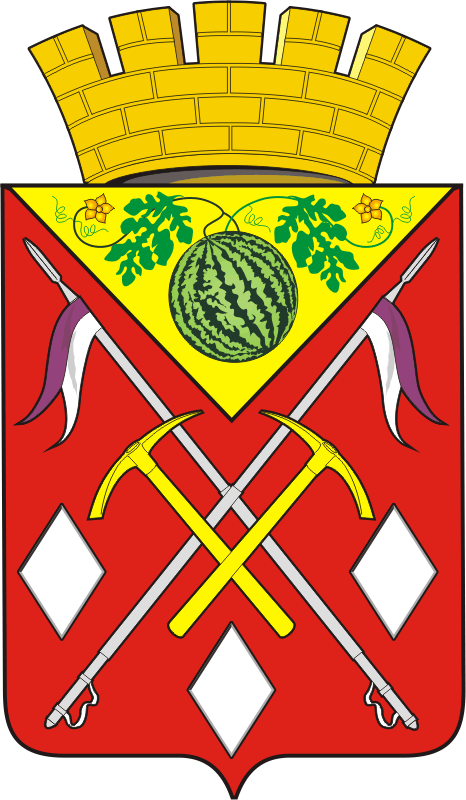 АДМИНИСТРАЦИЯМУНИЦИПАЛЬНОГО ОБРАЗОВАНИЯСОЛЬ-ИЛЕЦКИЙ ГОРОДСКОЙ ОКРУГОРЕНБУРГСКОЙ ОБЛАСТИПОСТАНОВЛЕНИЕ22.10.2021 № 2244-пО проведении месячника безопасности на водных объектах муниципального образования Соль-Илецкий городской округ в осенне-зимний период 2021-2022 годов№п/пНаименование мероприятийСроквыполненияОтветственныеисполнители12341Проведение заседания комиссии по предупреждению и ликвидации чрезвычайных ситуаций и обеспечению пожарной безопасности Соль-Илецкого городского округа по вопросу «Обеспечение безопасности при проведении обрядового купания на «Крещение Господне» на территории Соль-Илецкого городского округа 19.01.2022 года».до 19.01.2022Председатель КЧС и ОПБ,Отдел по делам ГО, ПБ и ЧС2Подготовка и размещение на официальном сайте администрации муниципального образования Соль-Илецкий городской округ, а также в СМИ информации для населения по правилам поведения на льду и недопущению выхода на неокрепший лед в осенне-зимний периодвесьпериодОтдел по делам ГО, ПБ и ЧС,Организационный отдел администрации Соль-Илецкого городского округа3Подготовка и распространение среди населения Соль-Илецкого городского округа памяток «Осторожно, тонкий лед!», «Будь внимателен и осторожен на льду»весьпериодОтдел по делам ГО, ПБ и ЧС,Главные специалисты территориальных отделов администрации Соль-Илецкого городского округа,Профилактические группы,Общественные организации и волонтеры4Проведение в дошкольных образовательных и образовательных учреждениях муниципального образования Соль-Илецкий городской округ «Уроков безопасности» по правилам поведения детей на льду в осенне-зимний период 2021-2022 годоввесьпериодУправление образования администрации Соль-Илецкого городского округа5Проведение сходов граждан, подворных обходов мест проживания социально неблагополучных семей, воспитывающих несовершеннолетних детей с вручением памяток по безопасности на водевесь периодГлавные специалисты территориальных отделов администрации Соль-Илецкого городского округа6Обеспечение безопасности людей на водных объектах Соль-Илецкого городского округа в день обрядового купания на «Крещение Господне»19 января 2022 годаОтдел по делам ГО, ПБ и ЧС,Главные специалисты территориальных отделов администрации Соль-Илецкого городского округа,Физические и юридические лица, являющиеся правообладателями водных объектов(по согласованию),6 ПСЧ 9 ПСО ФПС ГПС ГУ МЧС России по Оренбургской области (по согласованию),ОМВД РФ по Соль-Илецкому городскому округу (по согласованию)7Организация охраны общественного порядка в местах проведения массовых мероприятий населения на водных объектах в осенне-зимний периодвесьпериодОМВД РФ по Соль-Илецкому городскому округу (по согласованию)8Обеспечение безопасности в месте пересечения государственной границы  по льду через реку Илек в районе села Линёвкавесьпериод действия переходаГлавный специалист Линёвского территориального отделаадминистрации Соль-Илецкого городского округа9Подведение итогов месячника безопасности и подготовка информации о проведенных мероприятиях председателю КЧС и ОПБ Соль-Илецкого городского округа30.04.2022Отдел по делам ГО, ПБ и ЧС администрации Соль-Илецкого городского округа